Take the objectives for the LO stickers from this section Progression of Learning                Rabbits Class Medium Term Planning for Design and Technology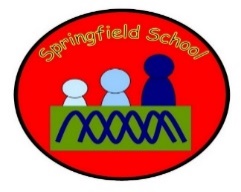                                                              Autumn Term 2022                Rabbits Class Medium Term Planning for Design and Technology                                                             Autumn Term 2022Topic: ConstructionConstruct for a purposeThere will be specific planned opportunities to support the children’s progress in design and technology throughout the year.Design and technology will be continually developed throughout the curriculum through opportunities in continuous provision. Lesson 1  - Link it.Play and explore with a range of construction What motivates the children the most?What can they already do?Who let’s the adult engage with them?Plenary – Share photos from the session –What did we build?Lesson 2 – Learn itCopy a simple design.Using the construction that motivated the childrenShow photographs of simple models. Model how to build one.Support each child to build a model using the photograph to help.Plenary – Share photos from the session –What did we build?Lesson 3 – Check itCopy a simple design.Repeat lesson 2, have the children retained knowledge from previous session?Support children to build models.Lesson 4 –Show itCreate a home for a story character.Link to the story this week.Have a photograph of a model home for the character.Support children to create the simple model.Plenary – Show our models (photos of)Lesson 5 Know itBuild own modelUsing a range of photos from previous weeks.Children decide what to build.What do they build by themselves?Is support still needed to engage?Plenary – Show our models (photos of)Continuous provision throughout this half term: focus on construction materials, with photographs to support modelling ideas.Continuous provision throughout this half term: focus on construction materials, with photographs to support modelling ideas.Continuous provision throughout this half term: focus on construction materials, with photographs to support modelling ideas.Continuous provision throughout this half term: focus on construction materials, with photographs to support modelling ideas.Continuous provision throughout this half term: focus on construction materials, with photographs to support modelling ideas.Substantive Knowledge  (Content)Disciplinary Knowledge  (Skills) EYFS Children use what they have learnt about media and materials in original ways, thinking about uses and purposes.KS1 Children design purposeful, functional, appealing products for themselves and other users based on design criteria. Construct with purpose in mind, using a variety of resources.Create simple representations of events, people and objects.‘Link It’ ‘Learn It’‘Check It’ ‘Show It’‘Know It’Previous learning of pupils How do we already play with construction materials?Activities provided during lesson Resources Learn to look at photographs for construction ideas.Independent activities linked to lesson Resources Practice building from photograph support.How will the pupils share knowledge during or end of lessonBuild for a purpose using photograph support.Retrieve or generalization of learning after lesson Build for a purpose using photograph support.